Worksheet 1. Relative pronoun exerciseJoin the two sentences with relative pronoun “who”1. That's the girl. She spoke to me yesterday.2. He became a famous actor. He won a lot of Oscar.3. There's the boy. He broke the window.4. There are the policemen. They caught the thief.5. What's the name of the lady? She was wearing the blue dress.     6. There's someone at the door. He wants to speak to George.7. I met Mr. Da Silva. He is President of Brazil8. Where is the lady? She ordered fish. 9. Do you know the children? They live in that house. 10. You can ask Daniel. He is a receptionist of the hotel. Worksheet 2. Chain storyMake a story about a person with your partner. Take turns to make sentences. Use relative pronoun ‘who’ to continue the story. Be creative!Example	‘The boy who was young climbed up a tree’	‘The boy who climbed up the tree, built his own house on the top’	‘The boy who built his own house on the top of the tree, invited his friend’	‘The Friends who were invited by the boy,…’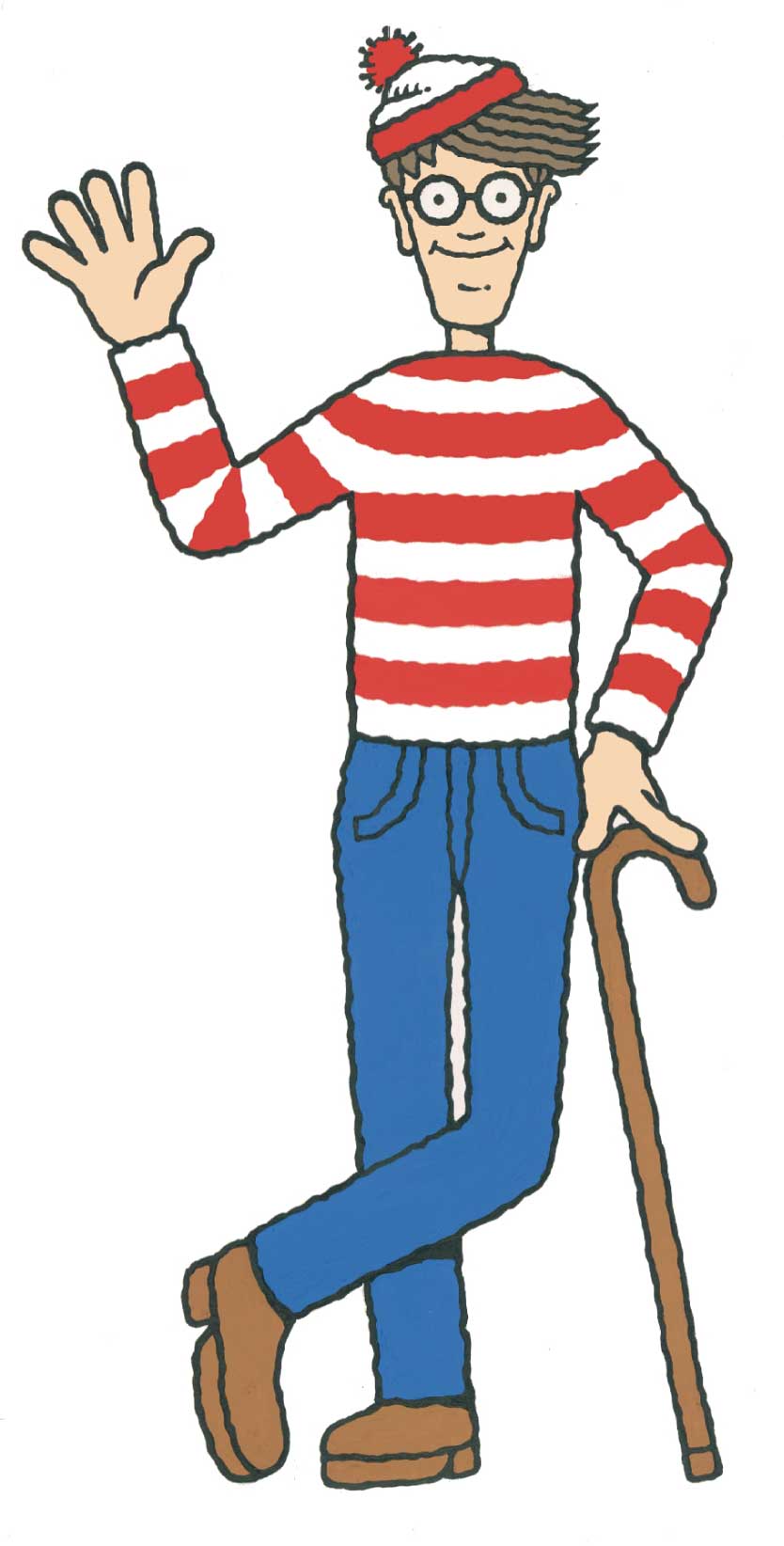 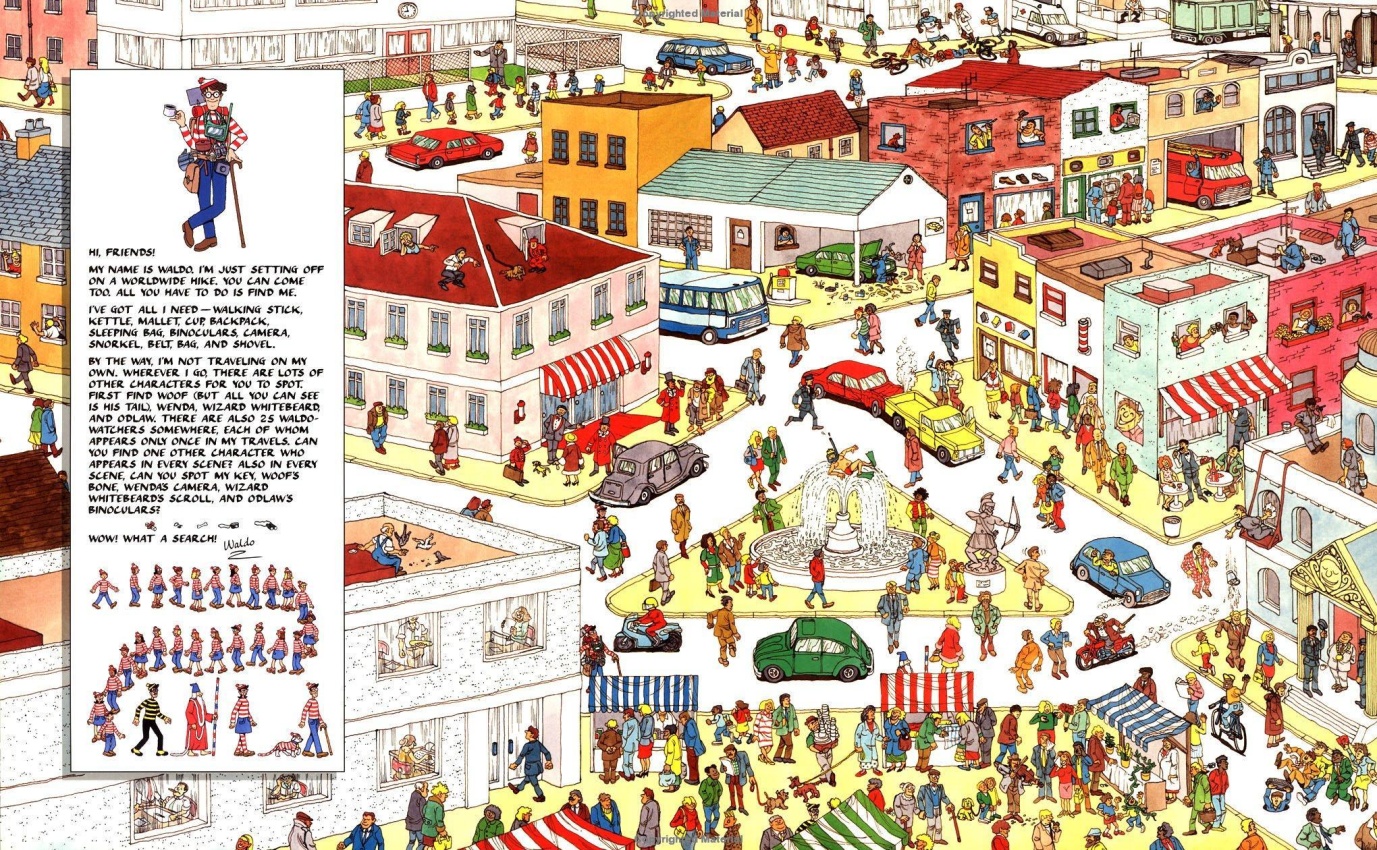 